BHARATHIAR UNIVERSITY : COIMBATORE – 641046.SCHOOL OF DISTANCE EDUCATION – OCTOBER 2023PRACTICAL and VIVA VOCE EXAMINATION SCHEDULEVenue: St. Antony’s College, Ponkunnam, Kottayam, Kerala – 686506.COURSE: B.Sc. Information TechnologyCOURSE: B.Sc. Computer ScienceCOURSE : BCAB.SC.ANIMATION & VFXCOURSE: B.Sc. COSTUME DESIGN & FASHIONCOURSE: B.Sc. Catering Science & Hotel ManagementCOURSE: BSWCOURSE: B.Com Computer Applications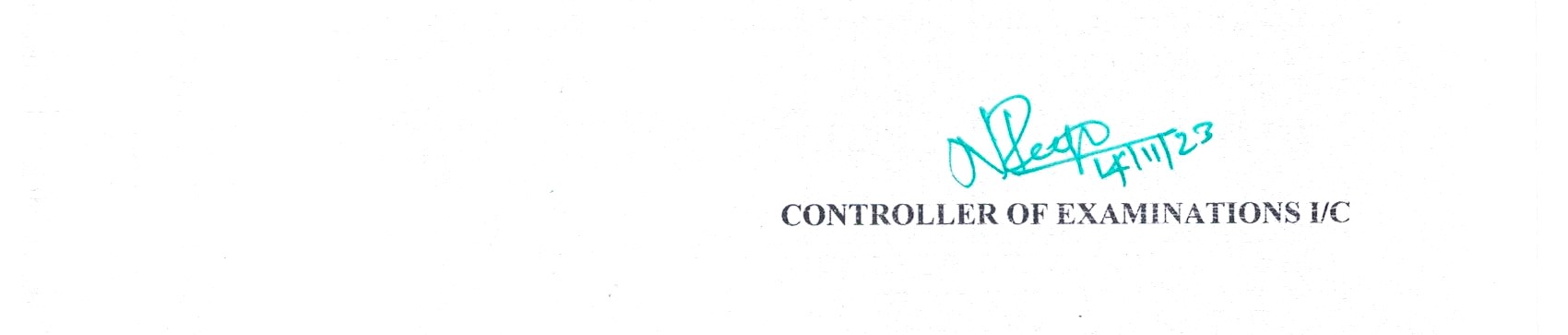 From the Practical Exam CentresDate of PracticalYearSUBJECTRegistration NO(The students who wrote the examinations for the courses noted against in Krunagappally  can do the Practical in St. Antony’s College, Ponkunnam)17.11.2023FridayFN(10 am to 1 pm)II23P - LAB I: C++ & JAVA20BIT1049(The students who wrote the examinations for the courses noted against in Krunagappally  can do the Practical in St. Antony’s College, Ponkunnam)17.11.2023FridayAN(2 pm to 5 pm)III33P – Lab II: VISUAL BASIC & ORACLE20BIT1049From the Practical Exam CentresDate of PracticalYearSUBJECTRegistration NO(The students who wrote the examinations for the courses noted against in Thiruvananthapuram, Thodupula, Karunagappally, Kollam  can do the Practical in St. Antony’s College, Ponkunnam)22.11.2023WednesdayFN(10 am to 1 pm)II23P - PROGRAMMING LAB I : C++ & JAVA18BCS1019,19BCS1039,19BCS1113   20BCS1090,20BCS1110,20BCS1126   20BCS2027,21BCS1046,21BCS1153   21BCS1200,21BCS1216,21BCS1224   21BCS1225,21BCS1236   (The students who wrote the examinations for the courses noted against in Thiruvananthapuram, Thodupula, Karunagappally, Kollam  can do the Practical in St. Antony’s College, Ponkunnam)22.11.2023WednesdayAN(2 pm to 5 pm)III33P -	PROGRAMMING LAB II : VB & ORACLE17BCS3061,18BCS1019,19BCS0021   19BCS1039,19BCS1113,20BCS1066   20BCS1090,20BCS1102,20BCS1110   20BCS1126,20BCS2027   From the Practical Exam CentresDate of PracticalYearSUBJECTRegistration NO(The students who wrote the examinations for the courses noted against in Karunagappally, Thiruvanandhapuram, Thodupula, Perumbavoor, Kanjirapally, Kollam  can do the Practical in St. Antony’s College, Ponkunnam)20.11.2023MondayFN & ANII23P - PROGRAMMING LAB (C AND C++)	08BCA1314,16BCA2055,17BCA3021   17BCA3031,17BCA3118,19BCA1038   20BCA1102,20BCA1112,20BCA1143   20BCA1144,20BCA1180,20BCA1189   20BCA1194,20BCA1214,21BCA1004   21BCA1010,21BCA1022,21BCA1023   21BCA1056,21BCA1063,21BCA1067   21BCA1089,21BCA1091,21BCA1117   21BCA1119,21BCA1162,21BCA1165   21BCA1170,21BCA1186,21BCA1255   21BCA1266,21BCA1332,21BCA1334   21BCA1340,21BCA1356,21BCA1357   21BCA1366,21BCA1372,21BCA1377   21BCA1387,21BCA1416,21BCA1417   21BCA1429,21BCA1446,21BCA1474   21BCA1484,21BCA1512,21BCA1514   21BCA1517,21BCA1535, 21BCA1542(The students who wrote the examinations for the courses noted against in Karunagappally, Thiruvanandhapuram, Thodupula, Perumbavoor, Kanjirapally, Kollam  can do the Practical in St. Antony’s College, Ponkunnam)21.11.2023TuesdayFN & ANIII33P - PROGRAMMING LAB JAVA & VB08BCA1314,09BCA0681,15BCA3065   16BCA2055,17BCA2024,17BCA3021   17BCA3031,17BCA3118,19BCA1038   20BCA1102,20BCA1112,20BCA1143   20BCA1144,20BCA1180,20BCA1189   20BCA1194,20BCA1214,20BCA1229   20BCA2010, 20BCA2050   From the Practical Exam CentresDate of PracticalYearSUBJECTRegistration NO(The students who wrote the examinations for the courses noted against in Kanjirappally, Malappuram, Thrissur, Kochin, Kollam  can do the Practical in St. Antony’s College, Ponkunnam)16.11.2023ThursdayFN(10 am to 1 pm)IANIMATION ART – PRACTICAL 13P21BAV1005,21BAV1006,21BAV100721BAV1008,21BAV1010,21BAV115821BAV1160,21BAV1171, 21BAV117421BAV1240(The students who wrote the examinations for the courses noted against in Kanjirappally, Malappuram, Thrissur, Kochin, Kollam  can do the Practical in St. Antony’s College, Ponkunnam)16.11.2023ThursdayAN(2 pm to 5 pm)IHISTORY OF ART & COLOR THEORY- PRACTICAL - 13Q21BAV1005,21BAV1006,21BAV100721BAV1008,21BAV1010,21BAV115821BAV1160,21BAV1171,21BAV117421BAV1240(The students who wrote the examinations for the courses noted against in Kanjirappally, Malappuram, Thrissur, Kochin, Kollam  can do the Practical in St. Antony’s College, Ponkunnam)17.11.2023FridayFN(10 am to 1 pm1DIGITAL IMAGE COMPOSITING – PRACTICAL - 13R21BAV1005,21BAV1006,21BAV100721BAV1008,21BAV1010,21BAV115821BAV1160,21BAV1171,21BAV117421BAV1240(The students who wrote the examinations for the courses noted against in Kanjirappally, Malappuram, Thrissur, Kochin, Kollam  can do the Practical in St. Antony’s College, Ponkunnam)17.11.2023FridayAN(2 pm to 5 pm)IIMODELING – PRACTICAL - 23P18BAV1370,20BAV1156,21BAV100521BAV1006,21BAV1007,21BAV100821BAV1010,21BAV1133,21BAV113621BAV1158,21BAV1160,21BAV1168  21BAV1169,21BAV1171,21BAV117421BAV1179,21BAV1180,21BAV118121BAV1182,21BAV1183,21BAV118421BAV1185,21BAV1186,21BAV118821BAV1189,21BAV1190,21BAV1191   21BAV1230,21BAV1231,21BAV1233   21BAV1234,21BAV1237,21BAV1238   21BAV1240(The students who wrote the examinations for the courses noted against in Kanjirappally, Malappuram, Thrissur, Kochin, Kollam  can do the Practical in St. Antony’s College, Ponkunnam)18.11.2023Saturday FN(10 am to 1 pm)II23Q TEXTURING – PRACTICAL -18BAV1370,20BAV1156,21BAV100521BAV1006,21BAV1007,21BAV100821BAV1010,21BAV1133,21BAV113621BAV1158,21BAV1160,21BAV1168  21BAV1169,21BAV1171,21BAV117421BAV1179,21BAV1180,21BAV118121BAV1182,21BAV1183,21BAV118421BAV1185,21BAV1186,21BAV118821BAV1189,21BAV1190,21BAV1191   21BAV1230,21BAV1231,21BAV1233   21BAV1234,21BAV1237,21BAV1238   21BAV1240(The students who wrote the examinations for the courses noted against in Kanjirappally, Malappuram, Thrissur, Kochin, Kollam  can do the Practical in St. Antony’s College, Ponkunnam)18.11.2023Saturday AN(2 pm to 5 pm)II23R	LIGHTING - PRACTICAL18BAV1370,20BAV1156,21BAV100521BAV1006,21BAV1007,21BAV100821BAV1010,21BAV1133,21BAV113621BAV1158,21BAV1160,21BAV1168  21BAV1169,21BAV1171,21BAV117421BAV1179,21BAV1180,21BAV118121BAV1182,21BAV1183,21BAV118421BAV1185,21BAV1186,21BAV1188,21BAV1189,21BAV1190,21BAV1191   21BAV1230,21BAV1231,21BAV1233   21BAV1234,21BAV1237,21BAV1238   21BAV1240(The students who wrote the examinations for the courses noted against in Kanjirappally, Malappuram, Thrissur, Kochin, Kollam  can do the Practical in St. Antony’s College, Ponkunnam)19.11.2023Sunday FN(10 am to 1 pm)II23S	RIGGING - PRACTICAL18BAV1370,20BAV1156,21BAV100521BAV1006,21BAV1007,21BAV100821BAV1010,21BAV1133,21BAV113621BAV1158,21BAV1160,21BAV1168  21BAV1169,21BAV1171,21BAV117421BAV1179,21BAV1180,21BAV118121BAV1182,21BAV1183,21BAV118421BAV1185,21BAV1186,21BAV118821BAV1189,21BAV1190,21BAV1191   21BAV1230,21BAV1231,21BAV1233   21BAV1234,21BAV1237,21BAV1238   21BAV1240(The students who wrote the examinations for the courses noted against in Kanjirappally, Malappuram, Thrissure, Kochin, Kollam  can do the Practical in St. Antony’s College, Ponkunnam)19.11.2023Sunday AN(2 pm to 5 pm)II23T	ANIMATION - PRACTICAL18BAV1370,20BAV1156,21BAV100521BAV1006,21BAV1007,21BAV100821BAV1010,21BAV1133,21BAV113621BAV1158,21BAV1160,21BAV1168  21BAV1169,21BAV1171,21BAV117421BAV1179,21BAV1180,21BAV118121BAV1182,21BAV1183,21BAV118421BAV1185,21BAV1186,21BAV118821BAV1189,21BAV1190,21BAV1191   21BAV1230,21BAV1231,21BAV1233   21BAV1234,21BAV1237,21BAV1238   21BAV1240(The students who wrote the examinations for the courses noted against in Kanjirappally, Malappuram, Thrissure, Kochin, Kollam  can do the Practical in St. Antony’s College, Ponkunnam)20.11.2023MondayFN(10 am to 1 pm)III33P	EDITING - PRACTICAL18BAV1370,19BAV1032,19BAV1325   19BAV1331,19BAV1332,20BAV101320BAV1015,20BAV1016,20BAV103020BAV1130,20BAV1131,20BAV1132   20BAV1133,20BAV1134,20BAV113720BAV1138,20BAV1139,20BAV1141   20BAV1156,20BAV1158,20BAV116320BAV1253(The students who wrote the examinations for the courses noted against in Kanjirappally, Malappuram, Thrissure, Kochin, Kollam  can do the Practical in St. Antony’s College, Ponkunnam)20.11.2023MondayAN(2 pm to 5 pm)III33Q COMPOSITING - PRACTICAL18BAV1370,19BAV1032,19BAV1325   19BAV1331,19BAV1332,20BAV101320BAV1015,20BAV1016,20BAV103020BAV1130,20BAV1131,20BAV1132   20BAV1133,20BAV1134,20BAV113720BAV1138,20BAV1139,20BAV1141   20BAV1156,20BAV1158,20BAV116320BAV1253(The students who wrote the examinations for the courses noted against in Kanjirappally, Malappuram, Thrissure, Kochin, Kollam  can do the Practical in St. Antony’s College, Ponkunnam)21.11.2023TuesdayFN(10 am to 1 pm)III33R	3D FX - PRACTICAL18BAV1370,19BAV1032,19BAV1325   19BAV1331,19BAV1332,20BAV101320BAV1015,20BAV1016,20BAV103020BAV1130,20BAV1131,20BAV1132   20BAV1133,20BAV1134,20BAV113720BAV1138,20BAV1139,20BAV1141   20BAV1158,20BAV1163,20BAV1253(The students who wrote the examinations for the courses noted against in Kanjirappally, Malappuram, Thrissure, Kochin, Kollam  can do the Practical in St. Antony’s College, Ponkunnam)21.11.2023TuesdayAN(2 pm to 5 pm)III36V	- 3D PROJECT & VIVA VOCE18BAV1370,19BAV1032,19BAV1325   19BAV1331,19BAV1332,20BAV101320BAV1015,20BAV1016,20BAV103020BAV1130,20BAV1131,20BAV1132   20BAV1133,20BAV1134,20BAV113720BAV1138,20BAV1139,20BAV1141   20BAV1158,20BAV1163,20BAV1249   20BAV1253(The students who wrote the examinations for the courses noted against in Kanjirappally, Malappuram, Thrissure, Kochin, Kollam  can do the Practical in St. Antony’s College, Ponkunnam)22.11.2023WednesdayFN(10 am to 1 pm)III37V- 	VFX PROJECT18BAV1370,19BAV1032,19BAV1325   19BAV1331,19BAV1332,20BAV101320BAV1015,20BAV1016,20BAV103020BAV1130,20BAV1131,20BAV1132   20BAV1133,20BAV1134,20BAV113720BAV1138,20BAV1139,20BAV1141   20BAV1158,20BAV1163,20BAV1249   20BAV1253From the Practical Exam CentresDate& TimeYearTitle of the PaperRegister Numbers16.11.2023ThursdayI13P - PRACTICAL I : FUNDAMENTALS & CHILDREN'S21BCD1004, 21BCD1007   21BCD1066, 21BCD1216   (The students who wrote the examinations for the courses noted against in Kanjirappally, Malappuram, Thrissur, Kochin, Kollam, Thiruvanandhapuram, Perumbavoor  can do the Practical in St. Antony’s College, Ponkunnam)17.11.2023FridayFN(10 am to 1 pmII23P - PRACTICAL II : WOMEN'S APPAREL16BCD1153,20BCD1017,20BCD1018   20BCD1087,21BCD1004,21BCD1006   21BCD1007,21BCD1058,21BCD1066   21BCD1067,21BCD1068,21BCD1095   21BCD1097,21BCD1112,21BCD1123   21BCD1137,21BCD1138,21BCD1140   21BCD1142,21BCD1153,21BCD1154   21BCD1157,21BCD1162,21BCD1163   21BCD1166,21BCD1167,21BCD1172   21BCD1194,21BCD1197,21BCD1216,21BCD1187(The students who wrote the examinations for the courses noted against in Kanjirappally, Malappuram, Thrissur, Kochin, Kollam, Thiruvanandhapuram, Perumbavoor  can do the Practical in St. Antony’s College, Ponkunnam)17.11.2023FridayAN(2 pm to 5 pm)II23Q - PRACTICAL III : FIBER TO FABRIC16BCD1153,20BCD1017,20BCD1018   20BCD1087,21BCD1004,21BCD1006   21BCD1007,21BCD1058,21BCD1066   21BCD1067,21BCD1068,21BCD1095   21BCD1097,21BCD1112,21BCD1123   21BCD1137,21BCD1138,21BCD1140   21BCD1142,21BCD1153,21BCD1154   21BCD1157,21BCD1162,21BCD1163   21BCD1166,21BCD1167,21BCD1172   21BCD1194,21BCD1197,21BCD1216, 21BCD1187 (The students who wrote the examinations for the courses noted against in Kanjirappally, Malappuram, Thrissur, Kochin, Kollam, Thiruvanandhapuram, Perumbavoor  can do the Practical in St. Antony’s College, Ponkunnam)18.11.2023Saturday FN(10 am to 1 pm)III33P	PRACTICAL IV : TEXTILE WET PROCESSING16BCD1153,19BCD1067,20BCD1010   20BCD1013,20BCD1014,20BCD1018   20BCD1027,20BCD1028,20BCD1029   20BCD1039,20BCD1040,20BCD1054   20BCD1057,20BCD1061,20BCD1062   20BCD1063,20BCD1064,20BCD1065   20BCD1068,20BCD1073,20BCD1087   20BCD1089,(The students who wrote the examinations for the courses noted against in Kanjirappally, Malappuram, Thrissure, Kochin, Kollam, Thiruvanandhapuram, Perumbavoor  can do the Practical in St. Antony’s College, Ponkunnam)18.11.2023Saturday AN(2 pm to 5 pm)III33Q	PRACTICAL V : COMPUTER AIDED DESIGN16BCD1153,19BCD1067,20BCD1010   20BCD1013,20BCD1014,20BCD1018   20BCD1027,20BCD1028,20BCD1029   20BCD1039,20BCD1040,20BCD1054   20BCD1057,20BCD1061,20BCD1062   20BCD1063,20BCD1064,20BCD1065   20BCD1068,20BCD1073,20BCD1087   20BCD1089   From the Practical Exam CentresDate& TimeYearTitle of the PaperRegister Numbers(The students who wrote the examinations for the courses noted against in Kanjirappally, Thrissure, Kochin, Thodupzha, Thiruvanandhapuram can do the Practical in St. Antony’s College, Ponkunnam)24.11.2023FridayFN(10 am to 1 pm)I13P	FOOD PRODUCTION PATISSERIE PRACTICAL – I13Q	FOOD AND BEVERAGE SERVICE PRACTICAL – I13R -  ACCOMMODATION OPERATION PRACTICAL - I18BCH1558, 19BCH186224.11.2023FridayAN(2 pm to 5 pm)II23P	FOOD PRODUCTION PATISSERIE PRACTICAL –II23Q	FOOD AND BEVERAGE SERVICE PRACTICAL – II23R	COMPUTER APPLICATION PRACTICAL16BCH1486,18BCH1513,18BCH1558   19BCH1034,19BCH1520,19BCH1823   19BCH1835,19BCH1836   (The students who wrote the examinations for the courses noted against in Kanjirappally, Thrissure, Kochin, Thodupzha, Thiruvanandhapuram can do the Practical in St. Antony’s College, Ponkunnam)25. 11.2023SaturdayIII36V	INDUSTRIAL TRAINING VIVA16BCH1486,16BCH4203,17BCH1864   17BCH1986,18BCH1002,18BCH1483   18BCH1513,18BCH1558,18BCH1619                                                                               19BCH1014,19BCH1034,19BCH1048   19BCH1316,19BCH1319,19BCH1326   19BCH1327,19BCH1328,19BCH1329   19BCH1330,19BCH1331,19BCH1332   19BCH1337,19BCH1338,19BCH1340   19BCH1341,19BCH1343,19BCH1358   19BCH1361,19BCH1362,19BCH1364   19BCH1456,19BCH1714,19BCH1823   19BCH1828,19BCH1835,19BCH1836   19BCH1841,19BCH1862   From the Practical Exam CentresDate of PracticalYearSUBJECTRegistration NO(The students who wrote the examinations for the courses noted against in Kanjirappally, Thrissure, Kochin, Thodupuzha, Thiruvanandhapuram, Malappuram, Perumbavoor, Karunagappally, Kollam, Pathanamthitta can do the Practical in St. Antony’s College, Ponkunnam)18.11.2023Saturday FN & ANIII33P - FIELD WORK PRACTICUM13BSW1023,14BSW1043,16BSW0004   16BSW1029,17BSW0009,17BSW1003   17BSW1019,18BSW0020,18BSW1047   18BSW1049,18BSW1051,18BSW2301   19BSW0006,19BSW1020,19BSW1052   19BSW1060,19BSW1069,19BSW1072   19BSW1102,19BSW1104,19BSW1105   19BSW1115,20BSW1002,20BSW1006   20BSW1009,20BSW1012,20BSW1013   20BSW1014,20BSW1024,20BSW1027                                                                                20BSW1029,20BSW1033,20BSW1034   20BSW1035,20BSW1037,20BSW1038   20BSW1039,20BSW1041,20BSW1042   20BSW1043,20BSW1045,20BSW1046   20BSW1047,20BSW1048,20BSW1049   20BSW1050,20BSW1052,20BSW1053   20BSW1054,20BSW1055,20BSW1056   20BSW1057,20BSW1058,20BSW1059   20BSW1060,20BSW1062,20BSW1063   20BSW1064,20BSW1065,20BSW1066   20BSW1067,20BSW1068,20BSW1069   20BSW1070,20BSW1074,20BSW1076   20BSW1078,20BSW1081,20BSW1082   20BSW1084,20BSW1086,20BSW1090   20BSW1095,20BSW1096,20BSW1097   20BSW1104,20BSW1105,20BSW1107   20BSW1108,20BSW1109,20BSW1118   20BSW1132,20BSW1133,20BSW1134   20BSW1135,20BSW1136,20BSW1137   20BSW1138,20BSW1141,20BSW1144   20BSW1145,20BSW1146,20BSW1147   20BSW1153,20BSW1154,20BSW1155   20BSW1156,20BSW1159,20BSW1161   20BSW1162,20BSW1167,20BSW1168   20BSW1170,20BSW1176,20BSW1182   20BSW1184,20BSW1198,20BSW1200   20BSW1211,20BSW1215,20BSW1219   20BSW1229,20BSW1230,20BSW1233   20BSW1236,20BSW1238,20BSW1251   20BSW1252   From the Practical Exam CentresDate& TimeYearTitle of the PaperRegister Numbers(The students who wrote the examinations for the courses noted against in Kanjirappally, Thodupzha, Thiruvanandhapuram, Perumbavoor, Karunagappally, Kollam can do the Practical in St. Antony’s College, Ponkunnam)16.11.2023ThursdayFN(10 am to 1 pm)I13P - COMPUTER APPLICATION PRACTICAL - I15BCC3048,16BCC0022,17BCC3059  17BCC3078,19BCC1231,20BCC1095   20BCC1202,20BCC1253,21BCC1174   21BCC1221(The students who wrote the examinations for the courses noted against in Kanjirappally, Thodupzha, Thiruvanandhapuram, Perumbavoor, Karunagappally, Kollam can do the Practical in St. Antony’s College, Ponkunnam)16.11.2023ThursdayAN(2 pm to 5 pm)II23P - COMPUTER APPLICATION PRACTICAL - II14BCC1061,15BCC3048,16BCC0022   17BCC3008,17BCC3059,17BCC3078   19BCC1231,20BCC1001,20BCC1095   20BCC1202,20BCC1234,20BCC1253   21BCC1150,21BCC1174,21BCC1187   21BCC1221,21BCC1223,21BCC1306   21BCC1307(The students who wrote the examinations for the courses noted against in Kanjirappally, Thodupzha, Thiruvanandhapuram, Perumbavoor, Karunagappally, Kollam can do the Practical in St. Antony’s College, Ponkunnam)17.11.2023FridayFN(10 am to 1 pm)III33P - COMPUTER APPLICATION PRACTICAL - III14BCC1061,15BCC3048,16BCC0022,17BCC3008,17BCC3059,17BCC3078,19BCC1231,20BCC1001,20BCC1039,20BCC1086,20BCC1095,20BCC1142,20BCC1202,20BCC1234,20BCC1253,20BCC1266